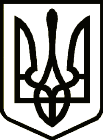 УкраїнаНОВГОРОД – СІВЕРСЬКИЙ МІСЬКИЙ ГОЛОВАРОЗПОРЯДЖЕННЯ20 жовтня 2022 року        	м. Новгород - Сіверський		  	    № 111- ОД Про визначення уповноваженоїособи, відповідальної за розміщення інформації в електронній торговій системі	Відповідно до ЗУ «Про оренду державного та комунального майна», постанови КМУ від 03.06.2020 №483 «Деякі питання оренди державного та комунального майна» із змінами, Положення про  оренду комунального майна Новгород-Сіверської міської територіальної громади, затвердженого рішенням 14-ої сесії міської ради VIIІ скликання від 03 грудня 2021 року №457, керуючись ст.ст. 42, 59 Закону України «Про місцеве самоврядування в Україні»,1. Визначити Жеребицького Віктора Олександровича, головного спеціаліста відділу інвестицій та комунального майна  міської ради, уповноваженою особою, відповідальною за розміщення інформації, оголошеннь та інших відомостей в електронній торговій системі (ЕТС) щодо надання в оренду комунального майна.2. У разі відсутності (відпустка, тимчасова непрацездатність тощо) Жеребицького Віктора Олександровича, головного спеціаліста відділу інвестицій та комунального майна  міської ради, обов’язки уповноваженої особи, відповідальної за розміщення інформації, оголошеннь та інших відомостей в електронній торговій системі (ЕТС) щодо надання в оренду комунального майна, покласти Темнюк Катерину Андріївну, головного спеціаліста відділу інвестицій та комунального майна міської ради.3. Контроль за виконанням розпорядження залишаю за собою. Міський голова								Л. Ткаченко